JHOANNE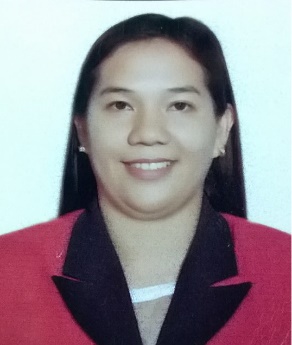 JHOANNE.352112@2freemail.com 	 Jhoanne is committed to her work, dependable and can be counted upon to finish what she started, eager to learn, explorer, friendly, cooperative, hardworking, energetic, responsible, approachable, honest and responsible to pursuit of a challenging and rewarding opportunity of employment.EDUCATIONAL BACKGROUND:Bachelor of Science Major in Office ManagementNotre Dame of Tacurong College, Philippines March  2012WORK EXPERIENCE:Tacurong Fit Mart Mall, Philippines (June 2012-June 2013) Sales OfficerPromoting and selling products Work with customers with the most cheerful and pleasant dispositionGive answers to customers’ questions or concerns related to the product they are charged to sell.Communicate and assist customers in any way possible and as the customers may requireDeal with customer’s complaints professionally and with restraintProcess or help process payments made by the customer – whether by in cash or credit cardReport sales accuratelyCherubim United Methodist Learning Center. (June 2013 – July 2016), Philippines Administrative AssistantSupports administrative and/or accounting operations by filing documents and record keepingUpdate and maintain accounting journals, ledgers and other records detailing financial business transactions (disbursements, expense vouchers, receipts, accounts payable, invoices, and delivery receipts). Served also as school clerkFacilitates enrolleesAnswer and direct phone callsAssist in the preparation of regularly scheduled reportsOrder office suppliesProvide general support to visitorsSales Representative-Global Village(November 1, 2016- April 8, 2017)Promoting and selling productsDealing with customer needs.SKILLS:AdaptabilityCollaborationStrong Work EthicTime ManagementSelf-ConfidenceHandling PressureLeadershipCreativity\ PROFESSIONAL REFERENCES:Available upon request